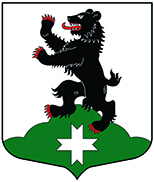 Муниципальное образование«Бугровское сельское поселение»Всеволожского муниципального района Ленинградской областиАДМИНИСТРАЦИЯ ПОСТАНОВЛЕНИЕ         21.03.2016         	                     	                           №  81           п. БугрыОб утверждении положения о внутреннем финансовом контроле в администрации муниципального образования «Бугровское сельское поселение» Всеволожского муниципального района Ленинградской области В соответствии со статьей 160.1-2, главой 26 Бюджетного кодекса Российской Федерации, статьей 99 Федерального закона от 05.04.2013 г. № 44-ФЗ «О контрактной системе в сфере закупок товаров, работ, услуг для обеспечения государственных и муниципальных нужд», Федеральным законом от 06.10.2003 г. №131-ФЗ «Об общих принципах организации местного самоуправления в Российской Федерации», Уставом МО «Бугровское сельское поселение», администрация МО «Бугровское сельское поселение» Всеволожского муниципального района Ленинградской области ПОСТАНОВЛЯЕТ: 1. Утвердить положение о внутреннем финансовом контроле в администрации муниципального образования «Бугровское сельское поселение» Всеволожского муниципального района Ленинградской области, согласно приложению.2. Настоящее постановление подлежит опубликованию на сайте администрации МО «Бугровское сельское поселение» http://www.admbsp.ru и в газете «Бугровский Вестник».           3. Настоящее постановление вступает в силу с момента его официального опубликования.4. Контроль за исполнением настоящего постановления оставляю 
за собой.Глава администрации                                                                        Г.И. Шорохов   ПРИЛОЖЕНИЕк постановлению администрации  МО «Бугровское сельское поселение»         от _______________ № ___Положение
о внутреннем финансовом контролев администрации муниципального образования «Бугровское сельское поселение»Всеволожского муниципального района Ленинградской области1. Общие положения. 1.1. Настоящее положение о внутреннем финансовом контроле разработано в соответствии с законодательством Российской Федерации, устанавливает единые цели, правила и принципы проведения  внутреннего финансово контроля. 1.2. Внутренний финансовый контроль направлен на создание системы соблюдения законодательства Российской Федерации в сфере финансовой деятельности, внутренних процедур составления и исполнения бюджета, повышение качества составления и достоверности бухгалтерской отчетности и ведения бухгалтерского учета, а также на повышение результативности использования средств бюджета. 1.3. Основной целью внутреннего финансового контроля является подтверждение достоверности бухгалтерского учета и отчетности администрации, соблюдение действующего законодательства Российской Федерации, регулирующего порядок осуществления финансово-хозяйственной деятельности. Система внутреннего контроля призвана обеспечить:- точность и полноту документации бухгалтерского учета;- своевременность подготовки достоверной бухгалтерской отчетности;- предотвращение ошибок и искажений;- исполнение постановлений и распоряжений главы администрации;- выполнение планов финансово-хозяйственной деятельности администрации;- сохранность имущества администрации. 1.4. Основными задачами внутреннего контроля являются:- установление соответствия проводимых финансовых операций в части финансово-хозяйственной деятельности и их отражение в бухгалтерском учете и отчетности требованиям нормативных правовых актов;- установление соответствия осуществляемых операций, полномочиям сотрудников;- соблюдение установленных технологических процессов и операций при осуществлении функциональной деятельности;- анализ системы внутреннего контроля администрации, позволяющий выявить существенные аспекты, влияющие на ее эффективность. 1.5. Внутренний контроль в администрации основывается на следующих принципах:- принцип законности — неуклонное и точное соблюдение всеми субъектами внутреннего контроля норм и правил, установленных нормативным законодательством Российской Федерации;
- принцип независимости — субъекты внутреннего контроля при выполнении своих функциональных обязанностей независимы от объектов внутреннего контроля;
- принцип объективности — внутренний контроль осуществляется с использованием фактических документальных данных в порядке, установленном законодательством Российской Федерации, путем применения методов, обеспечивающих получение полной и достоверной информации;- принцип ответственности — каждый субъект внутреннего контроля за ненадлежащее выполнение контрольных функций несет ответственность в соответствии с законодательством Российской Федерации;- принцип системности — проведение контрольных мероприятий всех сторон деятельности объекта внутреннего контроля и его взаимосвязей в структуре управления.1.6. Система внутреннего контроля администрации включает в себя следующие взаимосвязанные компоненты:- контрольная среда, включающая в себя соблюдение принципов осуществления финансового контроля, профессиональную и коммуникативную компетентность сотрудников администрации, их стиль работы, организационную структуру, наделение ответственностью и полномочиями;- оценка рисков — представляющая собой идентификацию и анализ соответствующих рисков при достижении определенных задач, связанных между собой на различных уровнях;
- деятельность по контролю, обобщающая политику и процедуры, которые помогают гарантировать выполнение постановлений и распоряжений руководства и требований законодательства Российской Федерации;- деятельность по информационному обеспечению и обмену информацией, направленная на своевременное и эффективное выявление данных, их регистрацию и обмен ими, в целях формирования у всех субъектов внутреннего контроля понимания принятых в администрации политики и процедур внутреннего контроля и обеспечения их исполнения;
- мониторинг системы внутреннего контроля — процесс, включающий в себя функции управления и надзора, во время которого оценивается качество работы системы внутреннего контроля.2. Организация внутреннего финансового контроля. 2.1. Внутренний финансовый контроль в администрации осуществляется в следующих формах:- предварительный контроль. Он осуществляется до начала совершения хозяйственной операции. Позволяет определить, насколько целесообразной и правомерной будет та или иная операция. Предварительный контроль осуществляет глава администрации, его заместитель, главный бухгалтер, юрист;- текущий контроль. Это проведение повседневного анализа соблюдения процедур исполнения бюджета, ведения бухгалтерского учета, осуществление мониторингов расходования целевых средств по назначению, оценка эффективности и результативности их расходования. Ведение текущего контроля осуществляется на постоянной основе специалистами сектором бухгалтерского учета и планирования администрации;
- последующий контроль. Он проводится по итогам совершения хозяйственных операций. Осуществляется путем анализа и проверки бухгалтерской документации и отчетности, проведения инвентаризаций и иных необходимых процедур. Для проведения последующего контроля распоряжением главы администрации создается комиссия по внутреннему контролю. В состав комиссии в обязательном порядке включаются сотрудники сектора бухгалтерского учета и планирования, юрист и иные специалисты администрации. Состав комиссии может меняться. Система контроля состояния бухгалтерского учета включает в себя надзор и проверку:- соблюдения требований законодательства Российской Федерации, регулирующего порядок осуществления финансово-хозяйственной деятельности;- точности и полноты составления документов и регистров бухгалтерского учета;
- предотвращения возможных ошибок и искажений в учете и отчетности;- исполнения распоряжений руководства;- контроля за сохранностью финансовых и нефинансовых активов администрации.2.2. Последующий контроль осуществляется путем проведения как плановых, так и внеплановых проверок. Плановые проверки проводятся с определенной периодичностью, утверждаемой распоряжением главы администрации, а также перед составлением бухгалтерской отчетности.Основными объектами плановой проверки являются:- соблюдение законодательства Российской Федерации, регулирующего порядок ведения бухгалтерского учета и норм учетной политики;- правильность и своевременность отражения всех хозяйственных операций в бухгалтерском учете;- полнота и правильность документального оформления операций;- своевременность и полнота проведения инвентаризаций;- достоверность отчетности.В ходе проведения внеплановой проверки осуществляется контроль по вопросам, в отношении которых есть информация о возможных нарушениях.2.3. Лица, ответственные за проведение проверки, осуществляют анализ выявленных нарушений, определяют их причины и разрабатывают предложения для принятия мер по их устранению и недопущению в дальнейшем.Результаты проведения предварительного и текущего контроля оформляются в виде служебных записок на имя главы администрации, к которым могут прилагаться перечень мероприятий по устранению недостатков и нарушений, если таковые были выявлены, а также рекомендации по недопущению возможных ошибок.2.4. Результаты проведения последующего контроля оформляются в виде акта, подписанного всеми членами комиссии, который направляется с сопроводительной служебной запиской главе администрации. Акт проверки должен включать в себя следующие сведения:- программа проверки (утверждается главой администрации);- характер и состояние систем бухгалтерского учета и отчетности;
- виды, методы и приемы, применяемые в процессе проведения контрольных мероприятий;- анализ соблюдения законодательства Российской Федерации, регламентирующего порядок осуществления финансово-хозяйственной деятельности;- выводы о результатах проведения контроля;- описание принятых мер и перечень мероприятий по устранению недостатков и нарушений, выявленных в ходе последующего контроля, рекомендации по недопущению возможных ошибок.Работники администрации, допустившие недостатки, искажения и нарушения, в письменной форме представляют главе администрации объяснения по вопросам, относящимся к результатам проведения контроля.2.5. По результатам проведения проверки главным бухгалтером администрации  разрабатывается план мероприятий по устранению выявленных недостатков и нарушений с указанием сроков и ответственных лиц, который утверждается главой администрации.По истечении установленного срока главный бухгалтер незамедлительно информирует главу администрации о выполнении мероприятий или их неисполнении с указанием причин.3. Субъекты внутреннего контроля. 3.1. В систему субъектов внутреннего контроля входят:- глава администрации и его заместитель;- комиссия по внутреннему контролю;-руководители и работники администрации на всех уровнях. 3.2. Разграничение полномочий и ответственности органов, задействованных в функционировании системы внутреннего контроля, определяется внутренними документами администрации, в том числе положениями о соответствующих структурных подразделениях, а также организационно-распорядительными документами администрации и должностными инструкциями работников.4. Ответственность. 4.1. Субъекты внутреннего контроля в рамках их компетенции и в соответствии со своими функциональными обязанностями несут ответственность за разработку, документирование, внедрение, мониторинг и развитие внутреннего контроля во вверенных им сферах деятельности.4.2. Ответственность за организацию и функционирование системы внутреннего контроля возлагается на главу администрации.4.3. Лица, допустившие недостатки, искажения и нарушения, несут дисциплинарную ответственность в соответствии с требованиями Трудового кодекса Российской Федерации.5. Оценка состояния системы финансового контроля. 5.1. Оценка эффективности системы внутреннего контроля в администрации осуществляется субъектами внутреннего контроля и рассматривается на специальных совещаниях, проводимых главой администрации.5.2. Непосредственная оценка адекватности, достаточности и эффективности системы внутреннего контроля, а также контроль за соблюдением процедур внутреннего контроля осуществляется комиссией по внутреннему контролю.В рамках указанных полномочий комиссия по внутреннему контролю представляет главе администрации результаты проверок эффективности действующих процедур внутреннего контроля и, в случае необходимости, разработанные совместно с главным бухгалтером предложения по их совершенствованию.6. Заключительные положения.Если в результате изменения действующего законодательства Российской Федерации отдельные статьи настоящего положения вступят с ним в противоречие, они утрачивают силу, преимущественную силу имеют положения действующего законодательства Российской Федерации.